Exploring Biology BCOR 011,Fall 2019 SyllabusSection CDr. Laura Johanna May-ColladoUVM Biology DepartmentPh: 656-4138; Email: lmaycoll@uvm.eduOffice location: 217 Marsh Life Sciences Bldg.Lecture Section C – MWF 9:40 – 10:30 in Jeffords Hall 112.Labs are held once a week in either Jeffords 104 or 106.  Check your course schedule for day, time and location of your lab.  Also check the Blackboard web site for your lab section for further details.  Labs begin the week of September 9, 2019.Office hours: MWF 11:00-12:00 or by appointment
Course DescriptionBCOR 11 will cover topics in chemistry of life, cell structure and function, cellular reproduction, energy metabolism, and physiology of plants and animals.  All readings referred to here are chapters within the assigned text, which is Campbell’s Biology 11th edition.   Other readings may be assigned and will be posted on blackboard (bb.uvm.edu). Learning outcomesAt the end of the semester of BCOR 011, students will be able to…articulate how biological processes work using the appropriate terminology.identify new properties that emerge in biological systems from cells to organisms.recognize and utilize the scientific method.convert data into a summary figure, identify pattern, and use pattern to support a conclusion.Required Texts/TechnologyCampbell, N. A. and Reece, J.B. Biology 11th edition.Access code for Master Biology. The access code is bundled with the cost of the new textbooks available at the UVM Bookstore.If you purchase the e-book or a used book, you must also purchase the access code separately at http://www.masteringbio.com iClicker remote for in-class assignments. Available at UVM Bookstore, used from other students, or online. Register your iClicker at the main page of your BB.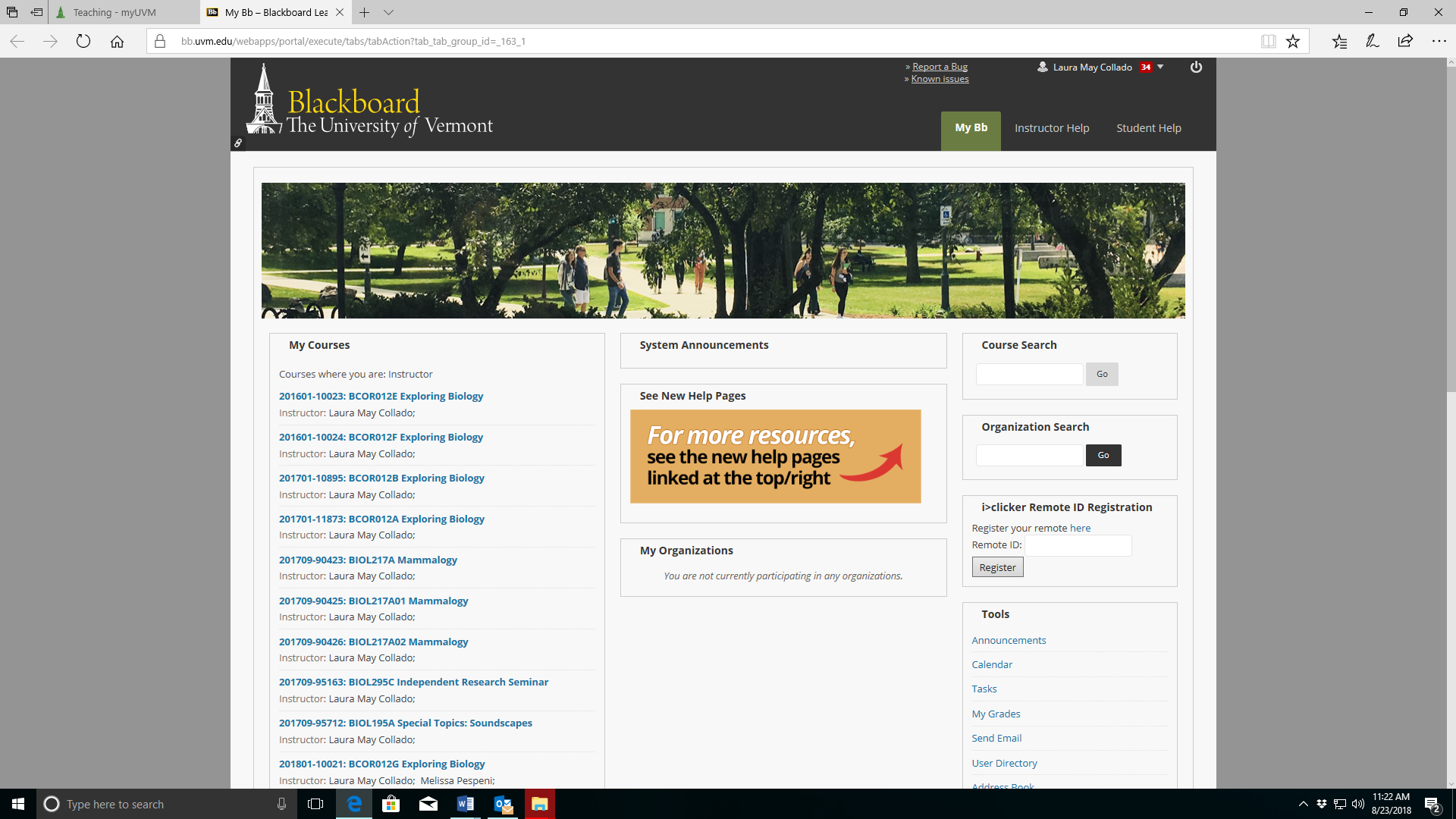 Knisely, K.  2017. A student handbook for writing in biology, 5th ed.  Sinauer Associates. (for Lab)Blackboard: There is a Blackboard site for our lecture section C, as well as a site for your individual lab section.  We will use the Blackboard site to post announcements, lecture notes, PowerPoint slides, weekly blogs, and review materials, as well as for weekly exam-preparation question sets.  Please attempt to find and access the blackboard site as soon as possible, in case you encounter problems: if you do, let your instructor know right away and we will work on finding a solution.GradingImportant note: In order to pass this course, you must achieve a passing grade in BOTH the lecture and laboratory portions of the class.  Please don’t use high performance in one part to justify less effort in the other!Your final grade will consist of an average of your midterm grades, final exam, lab grade, iClicker and Blackboard Assigments and Mastering and the lab grade. The point breakdown is as follows:We offer extra credit opportunities in the form of exam reflection and revision exercises made available on Blackboard after each of the 3 hourly exams are graded and returned. No other extra credit opportunities are available.EXAMSThe will be three hourly exams and a cumulative exam in this course. The hourly exams are given during the regularly scheduled lecture time. We weight your personal lowest hourly exam score (excluding the final exam) at 50%, so your lowest exam score will impact your exam total only by half. Due to this flexible policy, there will be no make-up exams. Hourly exams will not be rescheduled to accommodate travel plans during the semester. The only legitimate excuse for rescheduling an exam is if you have 3 exams scheduled on one day or you are required to be off-campus for a university sponsored event or religious holiday. In such cases you may schedule to take the exam early, but not late. Discuss this with me as soon as possible. The final exam will contain a mix of the cumulative and new material. If you have 4 or more proctored in class final exams in a 36-hour period then, unless a mutually agreeable alternative time can be reached by the student and instructor, the make-up will be scheduled for the next day after the regularly-scheduled exam.ASSIGNMENTS1. MASTERING BIOLOGY WEEKLY HOMEWORK (due Sundays at midnight)There will be weekly homework assignments to be completed online using Mastering Biology (http://www.masteringbio.com). Late homework will receive a penalty of 10% for each day it is late, up to a maximum penalty of 70%. However, if you miss the deadline, it is still worth completing the homework to receive partial credit. The first homework assignment is a practice tutorial due Monday, September 2 by midnight, and subsequent assignments are due each Sunday thereafter.  Check the website for assignment due dates. I urge you to use Mastering Biology’s Study Area where you can find numerous tutorials, videos, and practice tests.Register for Mastering Biology:Go to www.masteringbio.com, select ‘Students’   If you purchased the textbook new, then you should have an access code. Select ‘yes’ you have a code and enter it in the appropriate box.If you purchased a used textbook, then you will have to buy access to the website separately. Click ‘no’ and choose our textbook (Reese et al., Campbell, Biology 11th ed.).  Here you will have an opportunity to purchase the e-book if you choose. You do NOT need to purchase access to the virtual labs.Next, click on “Join course,” choose BCOR 11 SECTION C Fall 2019 and enter the following:  Mastering Biology Course ID:  MBFALL2019MAYCOLLADOStudent ID, enter your UVM NetID  (i.e. your short form UVM email user name; e.g., “jjmitche”)Note: Notice that there are follow up assessment for each chapter on Tuesdays. These follow ups are there to help you study and are not included in the final grading for this assignment.2. Blackboard Assignments + iClickers In order to be an active participant during lecture, it is mandatory that you read the assigned material and respond to the weekly lecture assignment. Keeping up with the assigned readings, as well as actively reading and reflecting on the material, is paramount to your success in this course.Tuesdays homework: Answer 2 questions in Blackboard regarding material to be discussed each week. Starting on August 27.Thursday homework: Making connections. Every Thursday I will post a link to a science news that relates to topics, processes, or concepts discussed in class. Write a short summary (~50-100 words) about the sciences news.Make connections! Write a short perspective (~100-150 words) about how the science news relates to concepts or processes discussed in class. Use the vocabulary learned in class! Starting on August 29.iClicker (in class activity): Your iClicker remotes will be used for in-class concept tests and peer instruction. For each question, you will received 1 point for participating in the iClicker question during class, and 1 additional point for getting the correct answer. If you miss class you will not be able to make-up for those points. Do not attempt to give your remote to a friend to answer in your absence. This behavior violates the Academic Integrity policy, will not be tolerated and can earn you and your friend an XF fail (i.e., “failure resulting from academic dishonesty”) in this course. We will begin using iClickers on September 4.LABORATORY (WEEKLY MEETINGS, BEGINNING WEEK OF SEPTEMBER 9)You will attend your scheduled lab once a week beginning the week of September 9 to complete the weekly activity. There is a separate lab Blackboard site that contains the lab syllabus, weekly lab procedure and lab-related materials and assignments.  You must sign into that blackboard page prior to your scheduled lab time, in order to be properly prepared for the first day as well as all subsequent labs. In addition, there is one required text specifically for lab (see page 1).  Labs are taught by graduate teaching assistants (TAs). You will meet your graduate teaching assistant (TA) during the first week of labs, and all questions and concerns should be directed to your TA throughout the semester. Be prepared to take a short quiz on the lab material at the beginning of each lab. Strategies TO SUCCESSFULLY PASS This CourseCOME TO CLASS. We often hear students say they don't come to class because "it's all in the book." This is not true!  Instructors draw from their own knowledge and expertise when preparing teaching materials, so we often cover topics and examples that you will not find in the book.  You also have no way of knowing what material we emphasized or how, without coming to class. Most students cannot skip class regularly and still do well in this course.  This strategy is related toATTENDANCE – Your participation and attendance is paramount in succeeding in class. I have no specific attendance policy, but it is my hope that you will WANT to attend and participate in order to advance your academic career and obtain a better understanding of the core concepts of Biology. That said, if you miss an assignment, lecture questions, homework, exam, etc. due to no or poor attendance, there are no opportunities to make up a missed assignment except under extenuating circumstances. If extenuating circumstances do occur, please discuss them with me as soon as possible and I will do my best to accommodate you. KEEP UP. There is a lot of material covered in this course, so do not expect to learn it the night before the exam! The structure of the course with weekly lecture assignments and weekly homework assignments help you keep a suitable pace throughout the semester.  It is VERY helpful to have read the material before you come to class.In this section, there are two complimentary sources of information; Blackboard posted lecture notes and figures as well as the Campbell Text.TAKE ADVANTAGE OF HELP. If you are having difficulty, or simply need clarification of some of the material, see either your Instructor directly or your laboratory Teaching Fellow. We all hold office hours and intend for that time to be used helping students. But if you don't seek us out, there's no way for us to know that you're struggling. And remember... Academic honesty is expected of all students. If you are caught cheating on an exam, you will receive a zero for that exam. That score cannot be the one you drop. All laboratory reports MUST be written individually unless specifically assigned as a group report. Free tutoring is also available. Look into the following opportunities:The Tutoring Center @ the Learning CO-OP (http://www.uvm.edu/~leanco) offers a variety of academic support including study skills, time management, and test-taking tips. Our Supplemental Instructor (SI) is Brittany Belanger. Brittany is a junior neuroscience major and will have office hours and group tutoring sessions at the Learning Coop.  Email: Emily MacDonald (Emily.MacDonald@uvm.edu) and take note of review session announcements in class and on Blackboard.Student Accessibility Services Office provides services to students with documented disabilities.  SAS offers programs for eligible students including exam accommodations, meetings with Accessibility Specialists for disability-related matters, e-books, deaf and hard of hearing services, notetaking and adaptive technology.ACADEMIC HONESTYAcademic honesty is expected of all students. The University of Vermont has a very strict policy concerning academic honesty and plagiarism. Please see the statement on academic honesty http://www.uvm.edu/~uvmppg/ppg/student/acadintegrity.pdf. Plagiarism constitutes a violation of Academic Honesty and warrants failure on an assignment and/or failure in the course. Plagiarism of ANY sort - e.g., copying part or all of a fellow student's report, copying from original references, texts, or websites - will NOT be tolerated. The consequences of plagiarism or cheating range from a score of zero on the assignment or exam, to filing a complaint with the University’s Coordinator for Academic Honesty which can result in expulsion from UVM.Course content is the property of the instructorConsistent with the University’s policy on intellectual property rights, all teaching and curricular materials (including but not limited to classroom lectures, class notes, exams, handouts, and presentations) are the property of the instructor. Therefore, electronic recording and/or transmission of classes or class notes is prohibited without the express written permission of the instructor. Such permission is to be considered unique to the needs of an individual student (e.g. ADA compliance), and not a license for permanent retention or electronic dissemination to others. For more information, please see the UVM policy on Intellectual Property, sections 2.1.3 and 2.4.1CLASSROOM RESPECTIt is important to maintain a respectful environment in class, and we expect this from all of you as you should expect this from us. You are here to learn, and we are here to help you learn with mutual respect. Please arrive on time and do not leave early without permission.  When you come to lecture and lab, please turn off your cell phone. We will not tolerate phone conversations or texting during lecture or lab. However, you should feel free to use a laptop to take notes, but refrain from email, social media sites, shopping, games, videos, etc. It is distracting to those around you if you are using your computer to do anything but take notes. If we see you using your computer for anything but note taking, we will rescind your privilege of using electronics during class. In general, you should come prepared to dedicate your full attention to your instructor and TA during lecture and lab.EMAIL ETIQUETTE: Your Instructors and Teaching Fellows will make every effort to answer your emails promptly. Please return the courtesy by responding. Also, please address your queries respectfully. “Hey” does not fall in this category, and any such messages risk being ignored (perhaps the best litmus test is to ask the following: “if you were looking for a job, would you greet your prospective new employer in that manner?”). Also, it is important to properly identify yourself and the particular course you are inquiring about. Instructors often have multiple “Biology” courses and multiple students with the same first name.RELIGIOUS HOLIDAYS: Students should submit in writing to their instructors by the end of the second full week of classes their documented religious holiday schedule for the semester. Students who miss work for the purpose of religious observance will be allowed to make up this work.You have a responsibility to read this syllabusI have read the syllabus and fully understand the expectations and responsibilities I will be undertaking during this course. I also understand how I will be graded in this course and the policy regarding academic honest, classroom respect, and email etiquette.Name_________________Signature______________Date:_____________Cut this section and return next class.Course Calendar BCOR11C Fall 2018Laboratory Coordinator:Dr. Pedro Alvarez-Ortiz107 JeffordsContact regarding lab logistics Phone: 656-9976 E-mail: palvarez@uvm.eduCourse Coordinator:Laura Newman118 Marsh Life Science Bldg. Contact regarding Lecture-related logisticsPhone: 656-5801 E-mail: Laura.A.Newman@uvm.eduHourly exams (3 exams @ 100 pts each, lowest exam weighted at 50%)31% Cumulative Final25% Mastering Homework Assignments13% Blackboard assignments + iClicker 6%Laboratory25%Total100%DateTopicReadingLab activity26-AugIntroduction and Themes in the Study of LifeChpt 1no lab28-AugThe Chemical Context of LifeChpt 2no lab30-AugWater and LifeChpt. 3no lab2-SepLabor Day - no classno lab4-SepCarbon and the Molecular Diversity of Life(we start using clickers)Chpt. 4no lab6-SepThe Structure and Function of Large Biological Molecules, Part IChpt. 5no lab9-SepThe Structure and Function of Large Biological Molecules, Part II Chpt. 5Lab techniques11-SepA Tour of the Cell, Part IChpt. 6Lab techniques13-SepA Tour of the Cell, Part IIChpt. 6Lab techniques16-SepMembrane Structure and Function, Part IChpt. 7Protein 3D structure & Intro to Excel18-SepMembrane Structure and Function, Part IIChpt. 7Protein 3D structure & Intro to Excel20-SepAn Introduction to Metabolism, Part IChpt. 8Protein 3D structure & Intro to Excel23-SepExam 1 (Chapters 1-7)Purification of Lysozyme25-SepAn Introduction to Metabolism, Part IIChpt. 8Purification of Lysozyme27-SepCellular Respiration and Fermentation, Part IChpt. 9Purification of Lysozyme30-SepCellular Respiration and Fermentation, Part IIChpt. 9Protein Concentration2-OctCellular Respiration and Fermentation, Part IIIChpt. 9Protein Concentration4-OctPhotosynthesis, Part IChpt. 10Protein Concentration7-OctPhotosynthesis, Part II Chpt. 10Enzyme Activity9-OctCell communication Chpt. 11Enzyme Activity11-OctCell cycle and mitosis Chpt. 12Enzyme Activity14-OctFall Recess – No classesno labs16-OctDNA and the molecular basis of inheritanceChpt. 16no labs18-OctExam 2  (Chapters 8-12)no labs21-OctGene Expression: TranscriptionChpt. 17SDS PAGE23-OctGene Expression: TranslationChpt. 1725-OctBeing Multicellularpdf on blackboard28-OctPlant structure and function, Part IChpt. 35PCR & Bioinformatics I30-OctPlant structure and function, Part IIChpt. 351-NovPlant transport in the xylemChpt. 36 4-NovPlant transport in the phloemChpt. 36Restriction digest & Bioinformatics II6-NovPlants develop in response to the environmentChpt. 398-NovPlant hormonesChpt. 3911-NovAnimal Structure and Function, Part IChpt. 40Writing workshop13-NovExam 3  (Chapters 16-17, 35, 36, 39)15-NovAnimal Structure and Function, Part IIChpt. 4818-NovNeuron structure and function, Part IChpt. 48Integrative biology: C. elegans20-NovNeuron structure and function, Part IIChpt. 4822-NovSensory Organs and Processes, Part I Chpt. 5025-29 NovThanksgiving Holiday – no class2-DecSensory Organs and Processes, Part IIChpt. 50Lab practicum4-DecControl by the endocrine and nervous systems, Part IChpt. 456-DecControl by the endocrine and nervous systems, Part IIChpt. 4513-DecCumulative Exam from10:30  to 13:15 @JEFFRD 112